POLSKA PARAFIA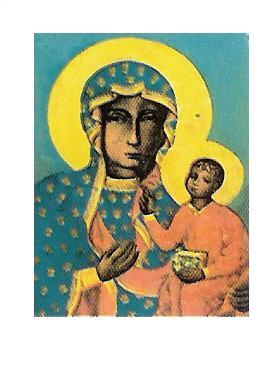 MATKI BOSKIEJ CZĘSTOCHOWSKIEJ W TROWBRIDGE19 STYCZNIA 2020 NR 3Czytanie z Księgi Iz 49, 3. 5-6Przychodzę, Boże, pełnić Twoją wolęCzytanie z Listu 1 Kor 1, 1-3Ewangelia według św. J 1, 29-34Jan Chrzciciel, który przygotowywał drogi dla Pana, sam też musiał długo przygotowywać się na spotkanie z Nim. Pościł, umartwiał się, by w końcu umieć rozpoznać w Jezusie Mesjasza, Baranka Bożego. Ta chwila stała się ukoronowaniem całego jego życia. I my podczas każdej Eucharystii słyszymy słowa Oto Baranek Boży, który gładzi grzechy świata. Patrzymy na Hostię, wiedząc, że to Jezus. Obyśmy umieli sercem zobaczyć i rozpoznać w Nim naszego jedynego Pana i Zbawiciela.INTENCJE MSZALNEO G Ł O S Z E N I A   19.01.2020W Kościele trwa Tydzień Powszechnej Modlitwy o Jedność Chrześcijan. Pan Jezus domaga się wzajemnej miłości: „To jest moje przykazanie, abyście się wzajemnie miłowali, tak jak Ja was umiłowałem”.Katecheza dla dzieci przygotowujących się do I Komunii św. - wraz z rodzicami - 19.01.2020, o godz.17.15 (przynosimy metryki). Kolejne spotkanie w niedzielę 26.01.2020, o godz.  17.15.We wtorek, 21 stycznia, przypada Dzień Babci, a w środę, 22 stycznia – Dzień Dziadka. Pamiętajmy i módlmy się w tych dniach za naszych kochanych dziadków, tych żyjących i tych, którzy już odeszli do domu Ojca.W przyszłą niedzielę, 26 stycznia, będziemy obchodzili Światowy Dzień Trędowatych oraz Dzień IslamuW tym tygodniu rozpoczniemy duszpasterskie odwiedziny kolędowe. Jest to okazja do spotkania i wspólnej modlitwy o dar Bożego błogosławieństwa dla Waszych rodzin. Każdy, kto ma życzenie, aby zaprosić kapłana do swojego mieszkania niech zapisze się na przygotowaną listę, w odpowiedniej godzinie. W tym tygodniu: PONIEDZIAŁEK  20 stycznia: BATH –  BA1  …WTOREK 	  21 stycznia: BATH –  BA2  …ŚRODA		  22 stycznia: BATH –  BA2  …CZWARTEK 	  23 stycznia: POZOSTALIPIĄTEK		  24 stycznia: POZOSTALISOBOTA		  25 stycznia: SALISBURYZapraszamy na kolejne Rekolekcje-Kurs pod tytułem WYJDŹ Z ŁODZI. Kurs poprowadzi Wspólnota Zacheusz z Cieszyna pod przewodnictwem o. Wita Chlondowskiego w terminie 31 stycznia (piątek) od 18:00 do 2 luty (niedziela) do 15:00. Zapisy u pani Sylwii pod numerem telefonu 07508459083. Koszt udziału w rekolekcjach to £30 w tym obiad wyżywienie oraz nocleg dla przyjezdnych. Dodatkowe informacje na plakatach. Biuro podróży TEMPO organizuje Pielgrzymka do Grecji -Śladami Świętego Pawła- w  terminie 09 - 16 października 2020r. Cena około 550 €. Zapisy i pytania u księdza proboszcza Wiesława Garbacza z parafii Matki Kościoła Taunton. (Telefon 077 146 75188).Osoby, które chcą pogłębić wiedzę dotyczącą naszej wiary zapraszamy do udziału w cyklach formacyjnych: „Dogmatyka dla liderów” jak również „Szkoła Katechetów Parafialnych i Studium Wiary” oraz Katowickie Studium Wiary/szkoła katechetów parafialnych. Szczegółowe informacje umieszczone na tablicy ogłoszeń.Bezpłatna pomoc w wypełnianiu aplikacji między innymi takich jak: zatrudnienia, wnioski o zasiłki, wszelkie legalne formularze i sporządzanie życiorysu. Kontakt: Dr Simon Selby tel.: 07380288944. Pan Simon pełni godzinny dyżur w Polskim Klubie w niedzielę po Mszy św. porannej od 11.00-12.00. Biuro parafialne jest czynne: - we wtorki po Mszy świętej- od godz. 1930 – 2030 - piątek od godz. 930 – 1030                                                           W sytuacjach wyjątkowych proszę dzwonić: 07902886532W sobotę o godzinie 19.00 w TESCO COMMUNITY SPACE ROOM  w Trowbridge  BA14 7AQ odbywa się spotkanie Anonimowych Alkoholików. Meeting trwa 2 godz. i każdy może w nim wziąć udział. Osoby mające problemy z alkoholem oraz  współ-uzależnione zapraszamy. Kontakt pod numerem telefonu 07849624647. Prośba do parkujących samochód na parkingu parafialnym, aby nie zastawiać wyjazdu innym pojazdom.Zachęcamy do czytania prasy katolickiej - do nabycia Gość Niedzielny w cenie £ 1,50.Taca niedzielna 12.01.2020: Trowbridge £ 186.41;  Bath £ 168.71      Za wszystkie ofiary składamy serdeczne Bóg zapłać.Wszystkich, którzy chcą należeć do naszej Parafii - zapraszamy i prosimy o wypełnienie formularza przynależności do parafii oraz zwrócenie go duszpasterzowi.NIEDZIELA 19.01.202010.00+Franciszek, Katarzyna, Leopold i Ryszard - od p. AnnyNIEDZIELA 19.01.202012.30Bath+Tomasz Koniarek (urodzinowa) - od rodzicówNIEDZIELA 19.01.202019.00+Teresa Artman 3 rocz. śm. - od syna i synowej i wnuczkiPoniedziałek20.01.2020NIE BĘDZIE MSZY ŚW.Wtorek21.01.202019.00O wszelkie Boże błogosławieństwo dary Ducha Świętego, opiekę Matki Bożej dla p. Marii i Roberta JurczakówŚroda22.01.202019.00O łaskę wiary i uleczenie ran serca dla Piotra - od rodziców Czwartek 23.01.20209.00+ Za zmarłego tragicznie Dominika - od Moniki i BasiPiątek 24.01.20209.00+Stanisława i Bolesław Michułka - od wnuczki MonikiSobota25.01.20209.00+ Maria - od córki Moniki3 NIEDZIELA ZWYKŁA26.01.2020ADORACJA10.00O Boże błogosławieństwo wstawiennictwo Matki Najświętszej dla Emilii Starczewskiej z okazji 4 rocznicy urodzin - od mamy oraz dla Marleny z okazji 40 rocznicy urodzin3 NIEDZIELA ZWYKŁA26.01.2020ADORACJA12.30Bath+Antoni Wójtowicz 1 rocznica śmierci - od syna z rodziną3 NIEDZIELA ZWYKŁA26.01.2020ADORACJA19.00O Boże błogosławieństwo wstawiennictwo świętego Józefa oraz patrona świętego Krzysztofa dla Pana Krzysztofa Kusznerko z okazji urodzin - od żony i córekLokalna Polska Misja Katolicka6 Waterworks Road, BA14 0AL Trowbridgewww.parafiatrowbridge.co.uk     e-mail: zybala.z@wp.plDuszpasterz: ks. proboszcz Zbigniew Zybała: tel.: 01225  752930; kom: 07902886532PCM Registered Charity No 1119423KONTO PARAFII: PCM Trowbridge, Lloyds Bank, account number: 00623845; sort code: 30-94-57